DAFTAR RIWAYAT HIDUPData Diri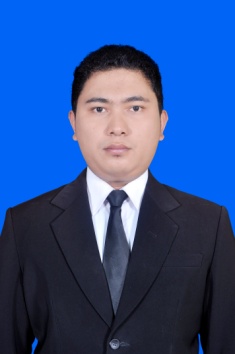 Nama Lengkap 			: Roni Syafrialdi	Tempat Lahir			: Cimpu, Sumatera Barat, IndonesiaTanggal Lahir 			: 24 Maret 1988	Jenis Kelamin 			: Laki-LakiAgama	 			: IslamStatus Pernikahan	 		: Belum KawinKewarganegaraan 		: IndonesiaAlamat				: Jl. Baru Cimpu Pasar Surantih Kabupaten Pesisir Selatan     Kode Pos : 25662Telp/HP				: 085263113626E-mail 				: syafrialdi.roni@gmail.comNo. KTP 			: 1301082403880001PENDIDIKAN FORMALPeLATIHAN / KURSUS / SEMINARKemampuan DiriPENGALAMAN ORGANISASIPENGALAMAN KEPANITIAANSaya menyatakan bahwa segala sesuatu yang tertera pada riwayat hidup saya ini adalah benar.Padang,      Desember  2014Roni SyafrialdiUniversitas / SekolahFakultasJurusanProgram StudiIPKTahunUniversitas AndalasMIPAFisika (Fisika Instrumentasi)Reguler2,76 (skala 4)2006-2013SMKN 1 PadangElektroAudio Video25,87 (skala 30)2003-2006SMPN 1 SUTERA2000-2003SDN 43 Surantih1994-2000NamaInstansi/ TempatDari TanggalMotivation and Character Building TrainingBadan Eksekutif Mahasiswa Keluarga Mahasiswa Universitas Andalas30 Oktober 2006Pena For BeginnerLP2I FMIPA Unand17 Desember 2006SoftwareMicrosoft Office, Instalasi Windows, TroubleshootingHardwarePC Standards, Elektronika, Fisika InstrumentasiProgrammingPascal, Bascom-AVR, C++OrganisasiDari TanggalPosisiLembaga Pustaka dan Penerbitan Islami (LP2I) FMIPA Unand2007-2008Sekretaris UmumLembaga Pustaka dan Penerbitan Islami (LP2I) FMIPA Unand2008-2009Dewan Penasehat PengurusPanitiaTanggalPosisiLP2I IN ACTION LP2I FMIPA UnandMaret 2007AnggotaPelatihan Internet (Planet) Ramadhan LP2I FMIPA UnandSeptember 2007InstrukturLCTF HIMAFI FMIPA UnandNovember 2008Anggota